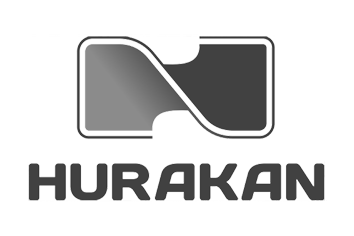 ПАСПОРТАППАРАТ ДЛЯ ПРОИЗВОДСТВА ПОНЧИКОВМОДЕЛЬ: HKN-PRF11-900 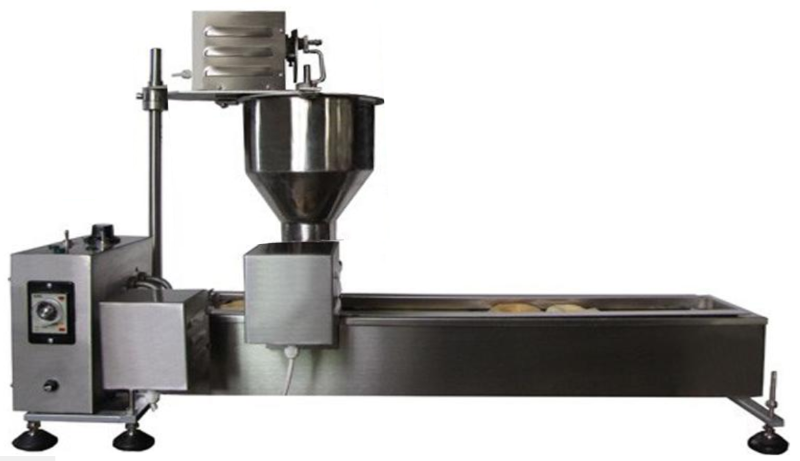 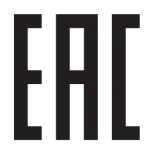 ВВЕДЕНИЕУВАЖАЕМЫЕ ГОСПОДА!Вы приобрели профессиональное оборудование. Прежде чем Вы приступите к работе с ним, обязательно ознакомьтесь с настоящим Паспортом и сохраняйте его в течение всего срока эксплуатации.Помните, что, выполняя все указания, изложенные в настоящем Паспорте, Вы тем самым продлите срок эксплуатации оборудования и избежите травмирования обслуживающего персонала.Мы надеемся, что наши рекомендации максимально облегчат Вам работу с оборудованием.НАЗНАЧЕНИЕДанное оборудование предназначено для использования на предприятиях общественного питания и применяется для выпечки изделий из теста - пончиков.БЕЗОПАСНОСТЬДанное устройство разработано с учетом последних технологических инноваций и произведено с учетом современных стандартов безопасности. Тем не менее, следует уделить особое внимание вопросу безопасности при использовании данного оборудования. Неправильное использование или халатное отношение при использовании оборудования может привести к серьезным последствиям, поэтому всегда будьте внимательны и предельно осторожны при эксплуатации данного аппарата. ВНИМАНИЕ! Установка и эксплуатация данного оборудования должна выполняться только квалифицированным персоналом, который:- прошел инструктаж и знает, как  эксплуатировать данное оборудование;- прочитал и понял все инструкции по использованию оборудования;- прошел инструктаж по технике безопасности.Очистка и обслуживание должны проводиться подготовленным персоналом.Все работы по подключению электрической части должны проводиться сертифицированными электриками.Во время эксплуатации только один работник имеет право находиться в рабочей зоне оборудования. Оборудование необходимо обесточить перед любым видом работ по обслуживанию или ремонту.Следует вести журнал обследования оборудования и согласно графику проводить инспекции. Убедитесь, что подключение к электропитанию произведено должным образом, имеется заземление.Никогда не отключайте элементы безопасности или не заменяйте их на другие, с более высокой нагрузкой. При обнаружении любых дефектов или неисправностей, которые могут нанести вред здоровью человека, немедленно выключите оборудование и отсоедините его от сети питания.  Примите меры по восстановлению оборудования.Предупреждающие знаки в виде табличек и ярлыков  всегда должны находиться в обновленном состоянии и четко читаться. Все требующие того детали оборудования, утварь, продукты приготовления и рабочий персонал должны соответствовать санитарным нормам. Используйте только подходящее для приготовления во фритюре масло и жир.  Употребление еды и напитков в рабочей зоне строго запрещено. Курение и использование вблизи открытого огня запрещено.В помещении с оборудованием должны быть приняты все превентивные меры по пожаротушению. ВНЕШНИЙ ВИД И ОСНОВНЫЕ КОМПОНЕНТЫ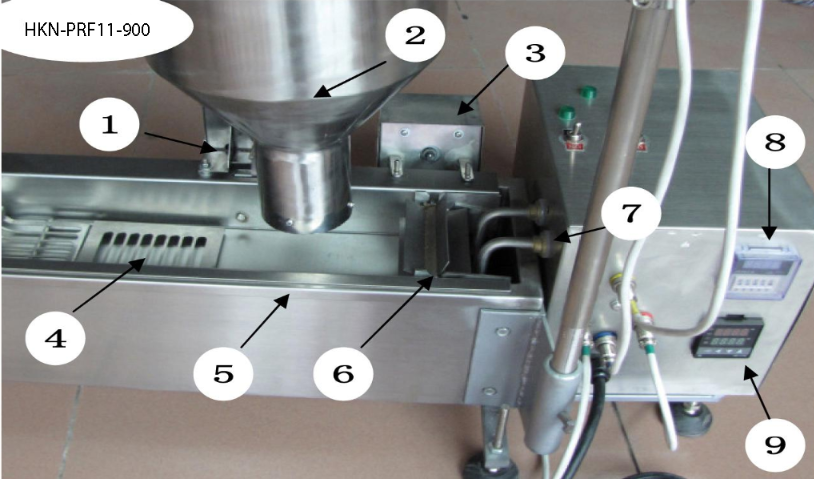 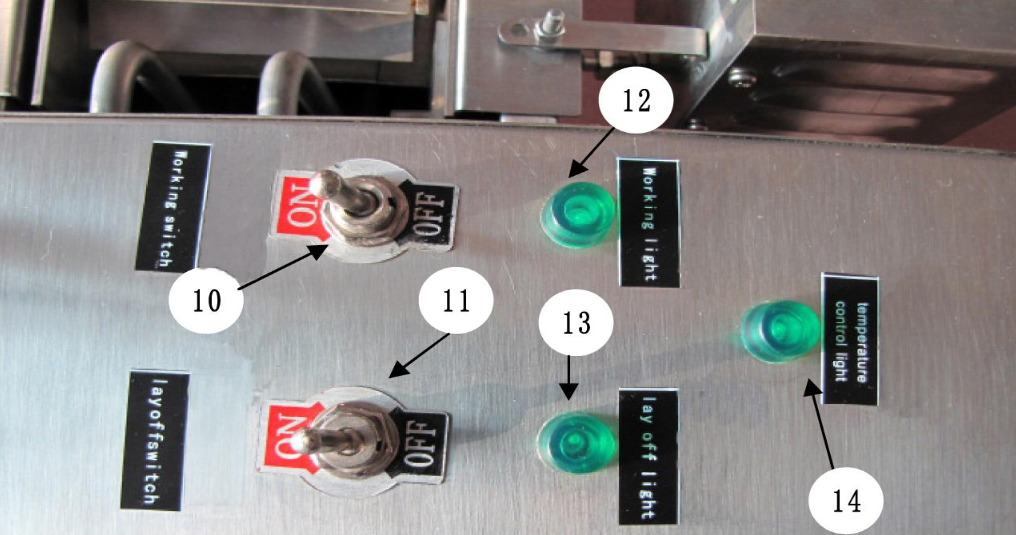 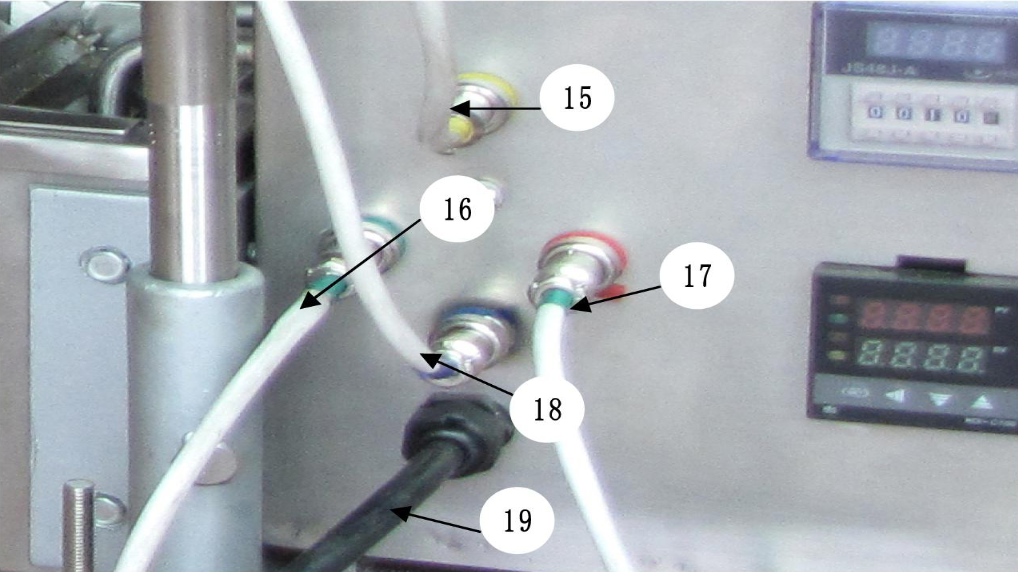 ЭКСПЛУАТАЦИЯ!  Внимательно прочитайте раздел безопасности перед началом использования оборудования.!  Рабочий и обслуживающий персонал должны быть в соответствующую одежду и носить нескользящую обувь. Установка и первый запуск оборудованияпри передвижении и переноске используйте специальные защитные перчатки и обувь;оборудование следует разместить на ровной, устойчивой,  горизонтальной поверхности;удалите все транспортировочные и упаковочные материалы;бункер для масла должен быть установлен и выровнен на опорах по уровню во всех направлениях для обеспечения максимальной устойчивости;перед подключением к электросети убедитесь, что питание соответствует требуемым характеристикам;убедитесь, что все электросоединения выполнены надлежащим образом, присутствует заземление.Наполнение масломВнимание! Необходимо всегда следить за уровнем масла! Масло в бункере должно всегда находиться на уровне, закрывающем ТЭНы устройства.  Перед наполнением бункера, обязательно произведите его очистку.Залейте масло в бункер.Слив маслаПеред очисткой бункера для масла или для замены масла после использования, его необходимо слить и заменить на новое. Внимание! Опасность получения ожогов! Запрещено касаться дренажного отверстия руками!Необходимо одеть защитные рукавицы и соответствующую одежду!Для сбора масла используйте устойчивую металлическую посуду в необходимом количестве. Переведите основной тумблер работы (10) в положение «Off» - Выключено. Отсоедините оборудование от сети электропитания.Выложите из бункера все оставшиеся продукты приготовления.Разместите посуду для сбора масла под сливным отверстием.Откройте кран и дайте маслу сбежать в контейнер для сбора.Дождись пока все масло выбежит, а бункер полностью остынет.Тщательно и не торопясь соберите все масло по краям и с углов и переместите его к дренажному отверстию с помощью лопатки или скребка.   Уход и обслуживаниеВнимание! Запрещено сливать масло в городскую систему канализации! Все электронные компоненты оборудования должны быть защищены от попадания воды!Запрещено использовать для очистки грубые инструменты!Используйте специальные защитные перчатки и обувь!Перед очисткой слейте масло согласно описанию выше.Не допускается применение абразивных материалов или чистящих средств.Запрещается мыть оборудование под струей воды.Очистка производится с помощью мягкой влажной салфетки или тряпки и небольшого количества чистящего средства.Во время очистки необходимо предотвращать попадание воды на электрические соединения и ручки управления.1Контроллер с двигателем11Тумблер включения/выключения пластины переворачивания пончиков 2Бункер для теста12Индикатор включения 3Двигатель транспортера масла13Индикатор подачи пончиков4Пластина для переворачивания пончиков14Индикатор контроля температуры5Бункер для масла15Провод подключения бункера для теста6Звезда с пластинами транспортера масла16Провод подключения транспортера масла7ТЭН17Провод подключения двигателя транспортера масла8Счетчик18Провод подключения счетчика пончиков9Дисплей температуры19Провод питания10Тумблер включения/выключения аппарата